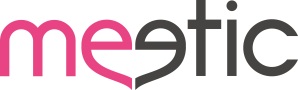 LOS SOLTEROS BALEARES, IMPERFECTAMENTE SENSIBLES, SOÑADORES Y TÍMIDOSUn 13% de los baleares consideran que la sensibilidad es su mayor imperfecciónLos solteros baleares se consideran imperfectos por ser tímidosIslas Baleares, diciembre de 2015.-  La imperfección forma parte del ser humano desde el principio de los tiempos… ¿por qué será que insistimos en ocultar nuestras imperfecciones? Éstas nos definen, nos hacen únicos y son parte de nuestra personalidad. Según Lovegeist, el estudio de TNS para Meetic, los solteros no buscan ese ideal de perfección que tan arraigado está en nuestra sociedad, es más, el 97% de los encuestados percibe que las imperfecciones son atractivas y hacen a cada persona única y especial. Sensibles por excelenciaLa mayoría de los solteros de las Islas Baleares declararon en la encuesta de Meetic que la sensibilidad es una de sus imperfecciones. De hecho, en el caso de los baleares, esta imperfección destaca por encima del resto con un 13%.En mayor o menor medida, la sensibilidad está presente en Las Islas ya que el 100% de solteros encuestados declara que “ser sensible” los hace imperfectos. Imperfectos soñadoresLos solteros gimnesienses también se consideran imperfectos por ser soñadores, con más del 10% ¡Vaya combinación la de los canarios: mentes soñadoras y sensibles! No hay nadie que se resista a esta combinación perfectamente imperfecta. Solteros tímidosSegún la encuesta los solteros baleares son muy tímidos, el 12%  considera que la timidez es una de sus mayores imperfecciones. ¿Quién lo diría? ¿Será que intentan ocultar sus imperfecciones? No es necesario, el estudio revela que la timidez resulta “encantadora” para un 75% de los solteros españoles.  Resumiendo, Las Islas Baleares ofrecen una variedad de imperfecciones para todos los gustos. Por lo tanto, los canarios imperfectamente sensibles, soñadores o tímidos, tienen la oportunidad de conocer a alguien que les gusten sus imperfecciones. Y Meetic ofrece más oportunidades para conocer gente nueva estés donde estés gracias a su aplicación: a través de geolocalización, aleatoriamente o por criterios.www.meetic.es*LoveGeistTM 2015 ha sido elaborado por TNS a petición de Meetic entre el 28 de octubre de 2014 y el 19 de enero de 2015 a través de 9.258 solteros de entre 18 y 65 años de 7 países europeos (Reino Unido, Francia, Holanda, Dinamarca, España, Italia y Alemania) En España el estudio se ha desarrollado a través de 1.000 solteros que aseguran no estar en ninguna relación (a pesar de su status matrimonial: soltero, divorciado o separado). Durante el análisis, los datos han sido cuidadosamente tratados teniendo en cuenta el número de solteros de cada país en términos de edad y género. Para calcular las estadísticas a nivel europeo  se han tenido en cuenta también el tamaño y población de cada país.NEW! Visita el nuevo press room de Meetic donde puedes encontrar toda la información: www.meetic-group.com/press/es/Sobre  MeeticFundada en 2001, Meetic es la única marca que ofrece los mayores servicios para conocer gente nueva a través de cualquier tipo de tecnología: portal, móvil, aplicaciones y eventos, además de ser el más recomendado por los solteros españoles. Actualmente, Meetic, presente en 16 países europeos y disponible en 13 idiomas diferentes, forma parte de IAC, empresa internacional líder en Internet con más de 150 marcas especializadas en ofrecer servicios a los consumidores. Para más información, visita www.meetic.esPara más información PRENSA 					GLOBALLY – 91 781 39 87 					Silvia LuacesSilvia.luaces@globally.esAgustina RatzlaffAgus.ratzlaff@globally.esPara más información Meetic España y Portugal				María Capilla		m.capilla@meetic-corp.com